      ASSOCIATE LECTURER CLAIM FORM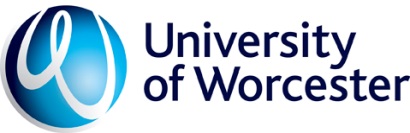 Please submit your completed form electronically, check with your department for monthly cut-off datePAYMENT is claimed in respect of part-time employment undertaken as contracted during the month(s) of:**TAB TO ADD MORE LINES IF REQUIRED**I certify that the particulars on this form are correct, and that I have personally performed the duties for which payment is claimed:	     _____________________________________ (Signature of Claimant) .FOR OFFICE USE ONLYI confirm that the information on this form is correct, and payment has not previously been claimed in respect of attendances shownSignature of Budget Holder: _______________________________________________________________Date: ___________	Please forward electronically to your PAS (Professional Administrative Service) team for approvalPayment Authorisation: __________________________________________             Date:  ____________DateModule Code & Name and/or Course Nature of Work Undertaken (e.g., supervision, meetings, tutorials, teaching etc)Contract Ref.Time of SessionTime of SessionNo. of hours claimedHourly RateDateModule Code & Name and/or Course Nature of Work Undertaken (e.g., supervision, meetings, tutorials, teaching etc)Contract Ref.FromToNo. of hours claimedHourly RateCost centre:Contract number:Number of hours:Rate of pay:The University of Worcester (“The University”) (“we”, “our” or “us”) is committed to protecting the privacy and security of your personal information.The University is defined as the University of Worcester and its subsidiary companies: UW Developments Ltd, UW Enterprises Ltd and UW Worcester Wolves Ltd.This privacy notice describes how we collect and use personal information about you during and after your working relationship with us, in accordance with the General Data Protection Regulation (GDPR) and the Data Protection Act 2018, together the data protection legislation.It applies to all employees (including sessional staff, temporary staff, and associate staff), workers and contractors. It is important that you read this notice. https://www.worcester.ac.uk/informationassurance/staff-privacy-notice.html 